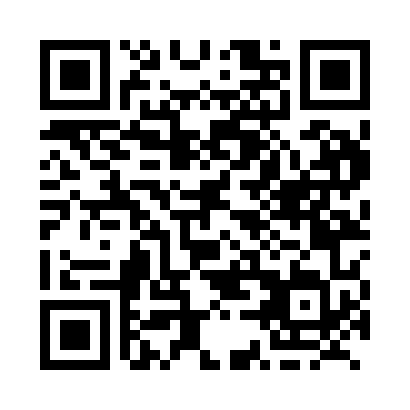 Prayer times for Bratton, Saskatchewan, CanadaWed 1 May 2024 - Fri 31 May 2024High Latitude Method: Angle Based RulePrayer Calculation Method: Islamic Society of North AmericaAsar Calculation Method: HanafiPrayer times provided by https://www.salahtimes.comDateDayFajrSunriseDhuhrAsrMaghribIsha1Wed3:435:391:066:138:3310:302Thu3:405:381:066:148:3410:333Fri3:375:361:056:158:3610:354Sat3:345:341:056:168:3810:385Sun3:315:321:056:178:3910:416Mon3:295:301:056:188:4110:437Tue3:265:291:056:198:4210:468Wed3:235:271:056:208:4410:499Thu3:205:251:056:218:4610:5210Fri3:175:241:056:228:4710:5511Sat3:145:221:056:238:4910:5712Sun3:135:211:056:248:5010:5813Mon3:125:191:056:258:5210:5914Tue3:115:181:056:258:5310:5915Wed3:115:161:056:268:5511:0016Thu3:105:151:056:278:5611:0117Fri3:095:131:056:288:5811:0218Sat3:095:121:056:298:5911:0219Sun3:085:111:056:309:0111:0320Mon3:075:091:056:319:0211:0421Tue3:075:081:056:319:0311:0422Wed3:065:071:056:329:0511:0523Thu3:065:061:066:339:0611:0624Fri3:055:051:066:349:0711:0725Sat3:055:031:066:359:0911:0726Sun3:045:021:066:359:1011:0827Mon3:045:011:066:369:1111:0928Tue3:035:001:066:379:1211:0929Wed3:035:001:066:379:1311:1030Thu3:034:591:066:389:1511:1131Fri3:024:581:066:399:1611:11